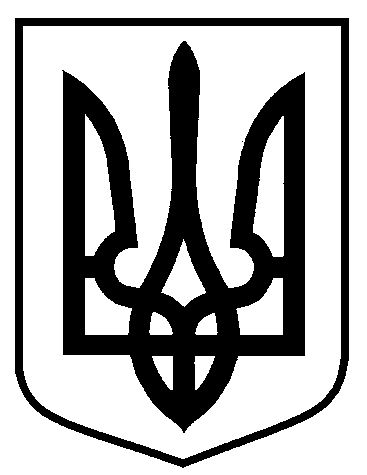 Сумська міська радаВиконавчий комітетРІШЕННЯвід                           №На підставі поданої заяви та документів, враховуючи рекомендації постійно діючої міжвідомчої комісії з розгляду питань пов’язаних з наданням дозволу на перепланування та/або переобладнання житлових та нежитлових приміщень; переведення нежитлових приміщень у категорію житлових; житлових будинків квартирного типу у будинки садибного типу, а також переведення житлових будинків і житлових приміщень у нежитлові (протокол від 29.09.2017 № 7/17), відповідно до рішення виконавчого комітету Сумської міської ради від 26.10.2011 № 673 «Про затвердження Порядку надання дозволу на перепланування та/або переобладнання житлових та нежитлових приміщень; переведення нежитлових приміщень у категорію житлових; житлових будинків квартирного типу у будинки садибного типу, а також переведення житлових будинків і житлових приміщень у нежитлові» (зі змінами), керуючись частиною першою статті 52 Закону України «Про місцеве самоврядування в Україні»,  виконавчий комітет Сумської міської ради ВИРІШИВ:Відмовити у наданні дозволу на переведення житлового будинку квартирного типу в будинок садибного типу за адресою: м. Суми, вул. Троїцька, Х, згідно з додатком, у зв’язку з невідповідністю затвердженій містобудівній документації, а саме: відповідно до генерального плану міста Суми, затвердженого рішенням Сумської міської ради від 16.10.2002 № 139-МР (зі змінами, внесеними рішенням Сумської міської ради від 19.12.2012 № 1943-МР) та Плану зонування території міста Суми, затвердженого рішенням Сумської міської ради від 06.03.2013 № 2180-МР, зазначений житловий будинок знаходиться в зоні багатоквартирної та громадської забудови (Ж-3, Ж-4), яка передбачає розміщення будинків не нижче чотирьох поверхів.Міський голова                                                                               О.М. ЛисенкоКривцов 700-103Розіслати: Кривцову А.В., заявникамПро відмову у наданні дозволу на переведення житлового будинку квартирного типу в будинок садибного типу за адресою: м. Суми, вул. Троїцька, Х